Ходунки• передне-заднеопорные ходунки «REMY» (2 размера)• опоры-ходунки ортопедические (3 размера)• ходунки «Айболит» и др.• опоры для ползанияВертикализаторы• переднеопорный вертикализатор «ROBIN» (2 размера)• заднеопорный вертикализатор«SHIFU» (2 размера)• вертикализаторы в ассортиментеПараподиум• аппарат ортопедический «Динамический параподиум» (2 размера)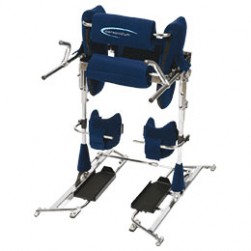 Кресла-коляски• кресло-коляска «KIWI», «АРМЕД» Н 006• кресло-коляска «KID Comfort»• кресло-коляска «Basis Home»• мультиадаптивная кресло-коляска • кресло-стул с санитарным оснащением• прогулочные кресла-коляски
 • детям-инвалидам до 18 лет, проживающим на территории Новгородской области и нуждающимся в технических средствах реабилитации.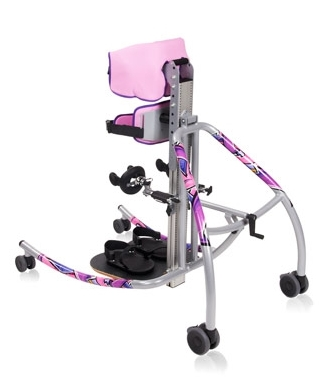 - паспорт родителя (законного представителя);- документ, подтверждающего регистрацию по месту жительства в Новгородской области (если эти сведения не содержатся в документе, удостоверяющем личность);- удостоверение ребенка-инвалида (справка МСЭК);- документ, подтверждающий полномочия законного представителя.
 • детям-инвалидам до 18 лет, проживающим на территории Новгородской области и нуждающимся в технических средствах реабилитации.- паспорт родителя (законного представителя);- документ, подтверждающего регистрацию по месту жительства в Новгородской области (если эти сведения не содержатся в документе, удостоверяющем личность);- удостоверение ребенка-инвалида (справка МСЭК);- документ, подтверждающий полномочия законного представителя.                    • от 3 месяцев до 1 года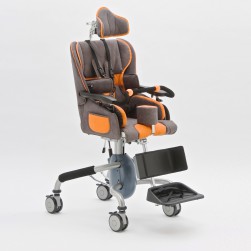 • реабилитационное оборудование   предоставляется на бесплатной основедетям-инвалидам, проживающим на территории Новгородской области,  в соответствии с договором опредоставлении во временноепользование.Вы звоните по телефону (8162) 76-57-70, 77-30-56 и уточняете, имеется ли в наличии необходимое Вам реабилитационное оборудование.При наличии оборудования Вы приезжаете в реабилитационный центр для консультации специалиста и подбора технического средства реабилитации.Вы оформляете договор на предоставление во временное пользование технического средства реабилитации.Получаете реабилитационное оборудование и консультацию по его эксплуатации.По окончании срока действия договора Вы возвращаете техническое средство реабилитации в исправном состоянии. 173007, г. Великий НовгородЮрьевское шоссе, д. 22Режим работыПонедельник – пятница: с 9:00 до 14:30Суббота: с 9:00 до 12:00 тел. 8(8162) 76-57-70, 77-30-56 Контактное лицо: Устинова Елена Павловна8-911-601-76-07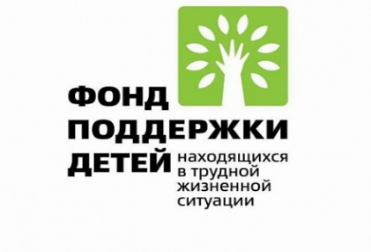 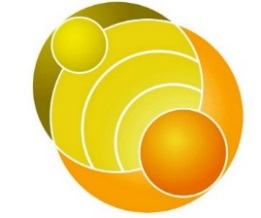 Министерство труда и социальной защиты населения Новгородской областиОАУСО «Реабилитационный центр для детей и подростков с ограниченными возможностями»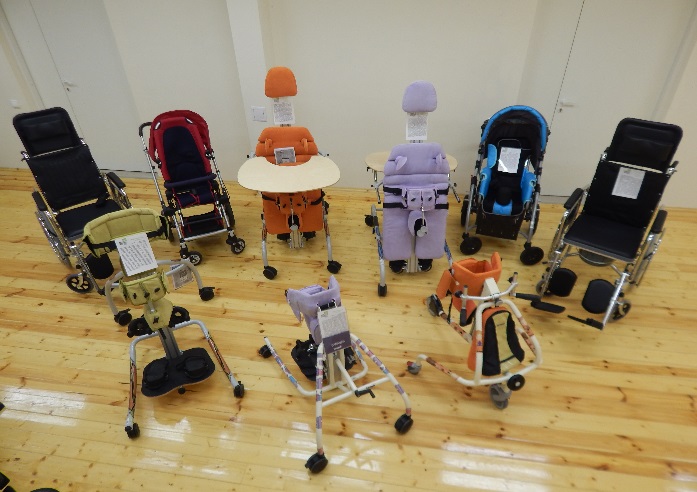 ПРОКАТ РЕАБИЛИТАЦИОННОГО ОБОРУДОВАНИЯВЕЛИКИЙ НОВГОРОДМинистерство труда и социальной защиты населения Новгородской областиОАУСО «Реабилитационный центр для детей и подростков с ограниченными возможностями»ПРОКАТ РЕАБИЛИТАЦИОННОГО ОБОРУДОВАНИЯВЕЛИКИЙ НОВГОРОД